Комитет по правовым вопросам аудиторской деятельностиРазъяснение позиции по правовым вопросам аудиторской деятельностипо теме:О требованиях к наличию единого квалификационного аттестата у аудитора, подписывающего аудиторское заключение по результатам аудита отчётности общественно значимой организацииПозиция КомитетаПри проведении обязательного аудита бухгалтерской (финансовой) отчетности общественно значимых организаций аудитор, подписывающий аудиторское заключение (как руководитель аудиторской организации, так и уполномоченное им лицо, в случае предоставления ему таких полномочий), должен иметь квалификационный аттестата аудитора, выданный после 01.01.2011 года.Правовое обоснование:Федеральным законом от 02 июля 2021 года № 359-ФЗ (далее – «Закон №359-ФЗ») внесены изменения в Федеральный закон «Об аудиторской деятельности» № 307-ФЗ от 30.12.2008 г. (далее – «Закон №307-ФЗ»), в частности, касающиеся требований к оказанию аудиторских услуг общественно значимым организациям (ОЗО).В соответствии с ч.3.2. ст.6 Закона №307-ФЗ в случае проведения аудита бухгалтерской (финансовой) отчетности аудиторской организацией аудиторское заключение подписывается руководителем такой аудиторской организации или уполномоченным им лицом, имеющим соответствующий квалификационный аттестат аудитора, и руководителем аудита с указанием их фамилий, имен, отчеств (последнее - при наличии) и номеров записей в реестре аудиторов и аудиторских организаций, а также номера записи в реестре аудиторов и аудиторских организаций в отношении такой аудиторской организации. В случае проведения аудита бухгалтерской (финансовой) отчетности индивидуальным аудитором аудиторское заключение подписывается этим индивидуальным аудитором с указанием его фамилии, имени, отчества (последнее - при наличии) и номера записи в реестре аудиторов и аудиторских организаций. Полномочие по подписанию аудиторского заключения не может быть передано лицу, отличному от лиц, указанных в настоящей части.Согласно ч.3.1. ст.4 Закона №307-ФЗ аудитор, имеющий действительный квалификационный аттестат аудитора, выданный в соответствии с Федеральным законом от 7 августа 2001 года N 119-ФЗ «Об аудиторской деятельности», вправе участвовать в аудиторской деятельности (осуществлять аудиторскую деятельность) в соответствии с типом имеющегося у него квалификационного аттестата аудитора, за исключением участия в проведении обязательного аудита бухгалтерской (финансовой) отчетности общественно значимых организаций.Указанное положение закона Минфин России прокомментировал в Информационном сообщении «НОВОЕ В АУДИТОРСКОМ ЗАКОНОДАТЕЛЬСТВЕ: факты и комментарии» от 9 июля 2021 г. № ИС-аудит-46/4, отметив, что аудиторы, имеющие действительные квалификационные аттестаты аудитора, выданные в соответствии с Федеральным законом от 7 августа 2001 года № 119-ФЗ «Об аудиторской деятельности», по-прежнему вправе участвовать в аудиторской деятельности (осуществлять аудиторскую деятельность) в соответствии с типом имеющегося у него квалификационного аттестата аудитора, за исключением участия в проведении обязательного аудита бухгалтерской (финансовой) отчетности общественно значимых организаций. 	Данная норма означает, что аудиторы со «старыми» аттестатами могут продолжать участвовать в аудиторской деятельности в качестве работников аудиторских организаций или в качестве индивидуальных аудиторов при оказании аудиторских и прочих связанных с ними услуг. Исключение составляют лишь услуги по проведению обязательного аудита бухгалтерской (финансовой) отчетности общественно значимых организаций. При оказании последних аудитор со «старым» аттестатом не может исполнять полномочия аудитора, но может выполнять иные функции в составе аудиторской группы.Участием в оказании аудиторских услуг при проведении аудита бухгалтерской (финансовой) отчетности является осуществление аудиторских процедур (совершение действий), которые в соответствии с Федеральным законом «Об аудиторской деятельности» и стандартами аудиторской деятельности должен осуществлять (совершать) аудитор при проведении данного аудита. Подписание аудиторского заключения в соответствии с Федеральным законом «Об аудиторской деятельности» и МСА "Международный стандарт аудита 700 (пересмотренный) "Формирование мнения и составление заключения о финансовой отчетности" является аудиторской процедурой.На основании изложенного, при проведении обязательного аудита бухгалтерской (финансовой) отчетности общественно значимых организаций аудитор, подписывающий аудиторское заключение (как руководитель аудиторской организации, так и уполномоченное им лицо, в случае предоставления ему таких полномочий), должен иметь «единый» квалификационный аттестата аудитора, выданный после 01.01.2011 года.           Обращаем внимание, что настоящее разъяснение носит исключительно информационный характер и было подготовлено только для целей содействия членам СРО ААС в применении положений законодательства, регулирующего аудиторскую деятельность в РФ. Позиция Комитетов СРО ААС не может рассматриваться как официальное толкование требований нормативных правовых актов, заменяющее собственное профессиональное суждение аудитора, руководствуясь которым, аудитор может прийти к выводам, отличным от изложенных в настоящем Разъяснении.Позиция органов Федерального казначейства, Минфина России или суда по указанным вопросам может отличаться от позиции СРО ААС. «25» марта 2022 года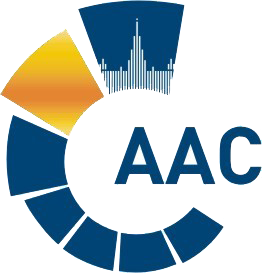 САМОРЕГУЛИРУЕМАЯ ОРГАНИЗАЦИЯ АУДИТОРОВ     АССОЦИАЦИЯ «СОДРУЖЕСТВО» 
член Международной Федерации Бухгалтеров (IFAC)(ОГРН 1097799010870, ИНН 7729440813, КПП 772901001) 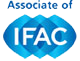 119192, г. Москва, Мичуринский проспект, дом 21, корпус 4. т: +7 (495) 734-22-22, ф: +7 (495) 734-04-22, www.auditor-sro.org, info@auditor-sro.org 